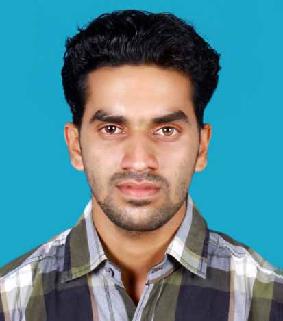 VINEETH Bachelor of TechnologyCivil EngineeringDate of Birth  : 07th Nov 1988Nationality	: IndianMarital Status : SingleUAE Visa	: Visit VisaSOFTWARESSTAAD.PROAUTOCAD 2DAUTODESK REVITMS OFFICE PACKAGEORIGINMS PROJECTSTRENGTHSAdaptive to any kind of work• Positive attitude• Self‐Motivated• Hardworking & Honest• Analytical and Problem Solving SkillLanguages	: English, Hindi,Malayalam, Tamil(Speak)Email: vineeth-396865@gulfjobseeker.com I am available for an interview online through this Zoom Link https://zoom.us/j/4532401292?pwd=SUlYVEdSeEpGaWN6ZndUaGEzK0FjUT09 PROFILEA graduate with extensive knowledge of engineering principles, theories, specifications, and standards in Construction Industry.(Five years of Experience)Skilled in AutoCAD, Microsoft OfficeEXPERIENCE DETAILSPROJECT CORDINATOR (July 2017 – August 2019)Punkunnam, ThrissurCo‐ordination, supervising and implementation of projects.SITE ENGINEER (August 2015 – June 2017)Quality Management, Delegation, Civil Project Management, Attention to Detail, Quality FocusSITE SUPERVISOR (June 2014 – July 2015)Estimating quantity of materials for the project. SITE ENGINEER (May 2013 – October 2013)Chicago Construction International Pvt. Ltd.Karalam, Irinjalakuda, Thrissur.Worked for govt. project Structure for Water Treatment PlantCo‐ordination, supervising and implementation of projects.Estimating quantity of materials for the project.EDUCATIONAL QUALIFICATIONSB.TECH IN CIVIL ENGINEERING (2009‐2012) Grade 68.03% , Calicut UniversityNSS College of Engineering, Palakkad, Kerala.DIPLOMA IN CIVIL ENGINEERING (2006‐2009) Grade 82.07 %Board of Technical Examinations KeralaHIGHER SECONDARY EDUCATION (2004‐2006) Grade 78.00 %Board of Higher Secondary Examinations KeralaSECONDARY SCHOOL EDUCATION (2003‐2004) Grade 79.00%Board of Public Examinations KeralaI hereby declare that all the above information is true to the best of my knowledge.VINEETH 